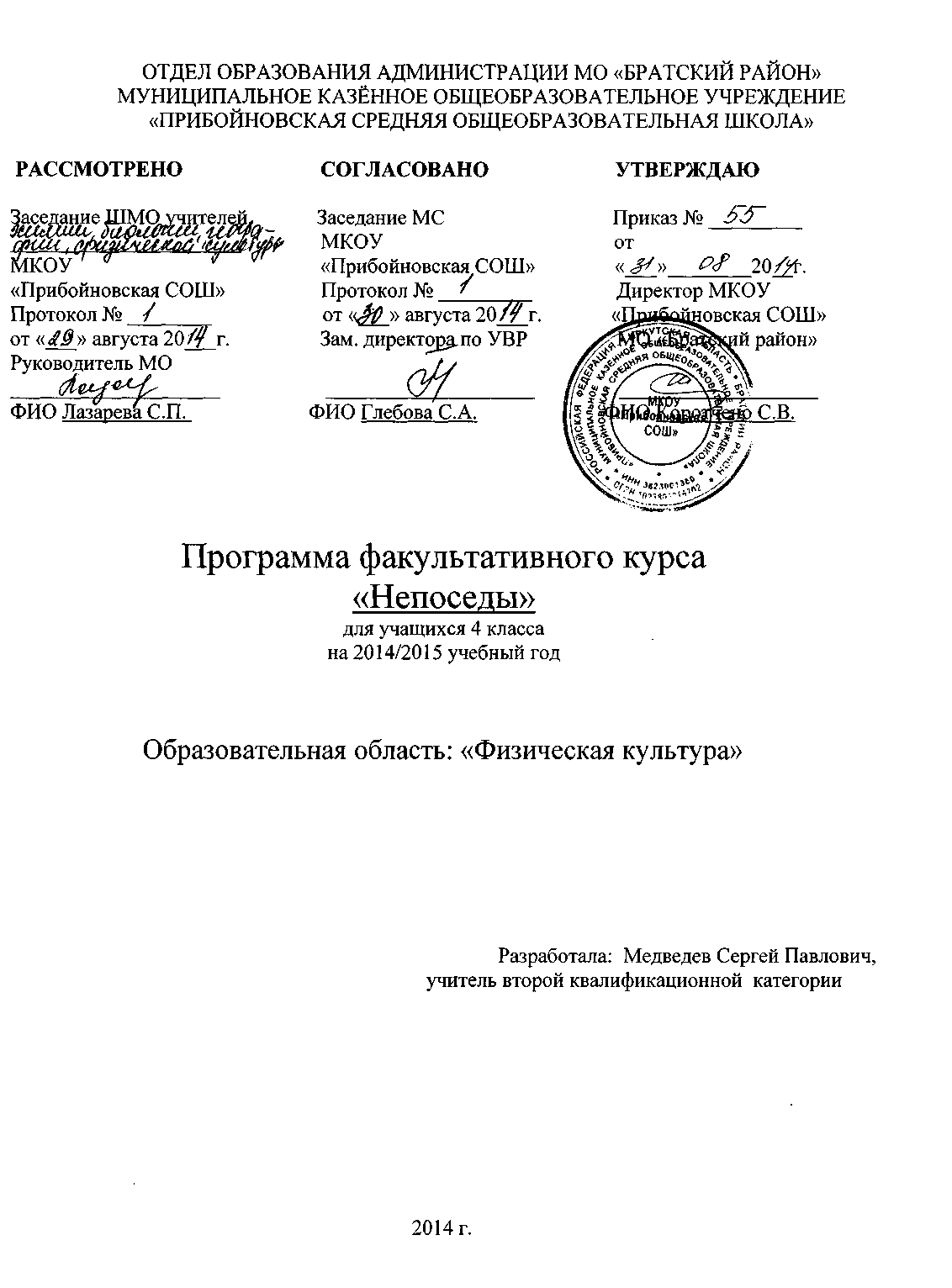 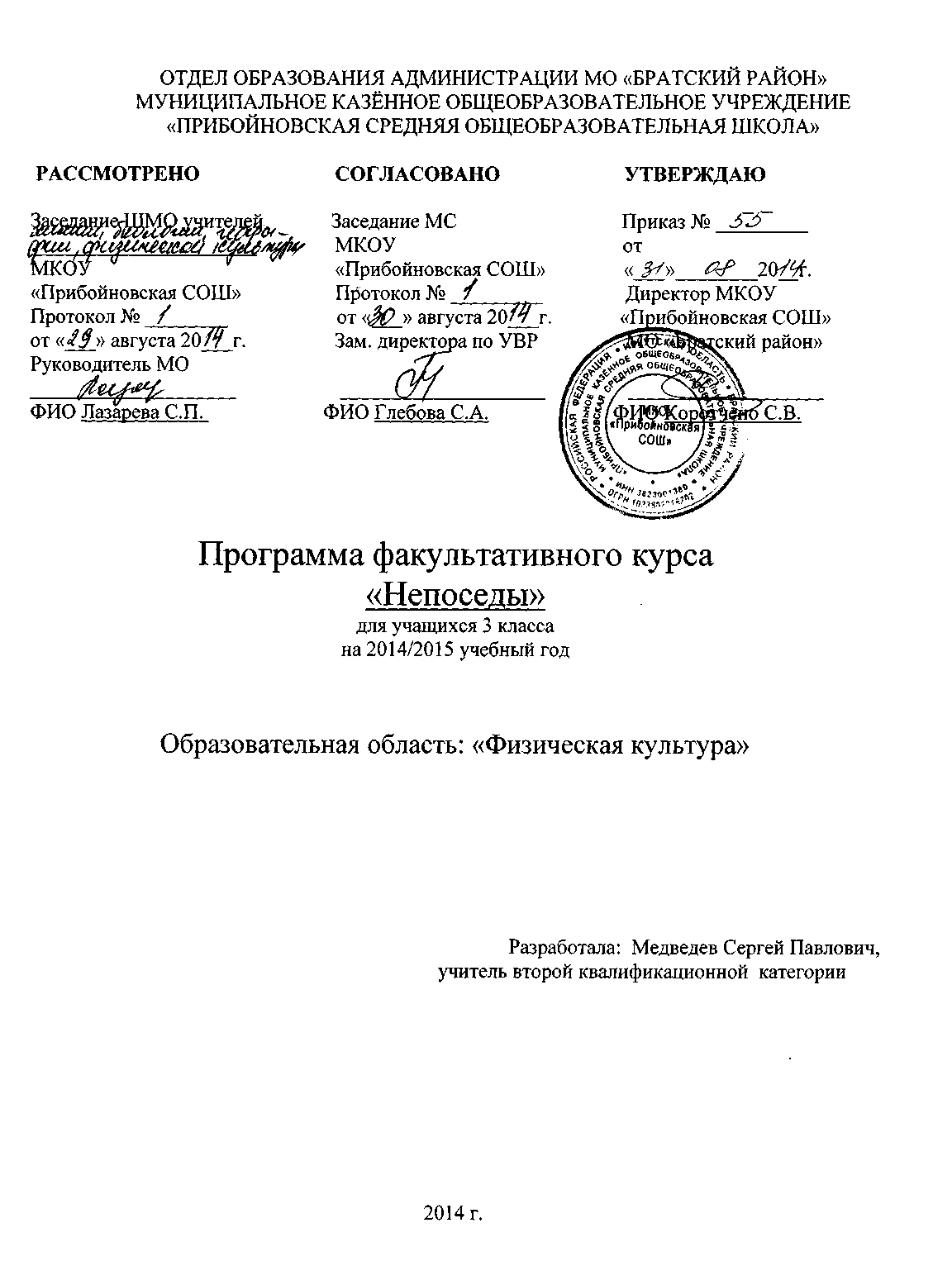 Пояснительная запискаРекомендациями образовательной программы «Школа России».Программа рассчитана на обучающихся 3-4 классов:3-4 классы – 35 занятия по 1 занятию в неделю.В 3-4 классах занятия спортивно-оздоровительного направления проводятся во второй половине дня. Занятия проходят по 40 минут.Цель программы: оптимизировать двигательную активность младших школьников на переменах и во внеурочное время.Достижение поставленной цели связывается с решением следующих задач:познакомить детей с разнообразием подвижных игр и возможностью использовать их при организации досуга;формировать умение самостоятельно выбирать, организовывать и проводить подходящую игру с учётом особенностей участников, условий и обстоятельств;развивать: сообразительность, речь, воображение,  коммуникативные умения, внимание, ловкость, инициативу, быстроту реакции, и так же эмоционально-чувственную сферу;воспитывать культуру игрового общения, ценностного отношения к подвижным играм как наследию и к проявлению здорового образа жизни.       Образовательный процесс в условиях меняющегося современного мира постоянно усложняется и требует от учащихся большого умственного и нервно-психического напряжения. Доказано, что успешность адаптации к школе обеспечивается, помимо других важных факторов, определенным уровнем физиологической зрелости детей, что предполагает хорошее здоровье и физическое развитие, оптимальное состояние центральной нервной системы и функций организма, достаточно высокий уровень сформированности двигательных навыков и развития физических качеств. Это дает возможность выдерживать значительные психофизические нагрузки, связанные с новым — школьным режимом и новыми условиями жизнедеятельности.             Многообразие двигательных действий, входящих в состав подвижных игр, оказывает комплексное воздействие на совершенствование координационных и кондиционных способностей (способностей к реакции, ориентированию в пространстве и во времени, перестроению двигательных действий, скоростных и скоростно-силовых способностей и др.). Подвижные игры способствуют объединению коллектива, массовому охвату детей физическими упражнениями, являются замечательным средством всестороннего физического развития. Раздел «Подвижные игры» образовательной программы пересекается с задачами, которые ставятся для выполнения детьми на уроках физической культуры.       Программный материал по подвижным играм сгруппирован по преимущественному воздействию их на соответствующие двигательные способности и умения. После освоения базового варианта игры рекомендуется варьировать условия проведения, число участников, инвентарь, время проведения игры и др.Все игры подобраны с учетом возрастных и психологических особенностей детей данного возраста.Ценностные ориентиры содержания курса спортивно-оздоровительного направления «Непоседы»Содержание курса спортивно-оздоровительного направления  «Непоседы» направленно на воспитание высоконравственных, творческих, компетентных и успешных граждан России, способных к активной самореализации в общественной и профессиональной деятельности, умело использующих ценности физической культуры для укрепления и длительного сохранения собственного здоровья, оптимизации трудовой деятельности и организации здорового образа жизни. Тематический план спортивно-оздоровительного направления «Непоседы»Содержание программы спортивно-оздоровительного направления «Непоседы»3– 4 года обучения)Игры с элементами спортивных игр:1. Легкая атлетика          Ученики приобретают основы умений бега на короткие и длинные дистанции, прыжков в длину и высоту с места и с разбега, метаний в цель и на дальность. Бег, прыжки и метания отличаются большой вариативностью выполнения и применения в различных условиях.  2. Ритмическая гимнастика Игры с элементами ритмической гимнастики способствуют  формированию навыка правильной осанки у детей  младшего школьного возраста. Музыкально–ритмическая деятельность направлена  на воспитание эстетических, физических, нравственных и умственных качеств, развивается познавательный интерес, память, вырабатывается устойчивость произвольного внимания, совершенствуется творческая активность. 3. Подвижные игры   Развитие  разнообразных двигательных способностей и совершенствование умений, развитие творчества, воображения, внимания, воспитание инициативности, самостоятельности действий. 4. Лыжная подготовка Игры с элементами корректирующие движения лыжника и быстроту реакции.	Планируемые результатыВнеурочной  деятельности спортивно – оздоровительного направления«Непоседы»К концу 3 года обучения:К концу 4 года обучения:Материально – техническое обеспечениеСпортивный инвентарь:- мячи разных размеров- кегли- обручи- скакалки- набивные мячиУчебно-методическое обеспечение и материально - техническое обеспечение.1.Стандарты второго поколения Примерная программа по учебным предметам часть  2, Москва, «Просвещение», 20102. В.И.Лях. Комплексная программа физического воспитания 1 – 4 классы Москва, «Просвещение», 20073. Сборник нормативных документов Физическая культура,  Москва, Дрофа, 20044.А. Ю. Патрекеев. Подвижные игры, - издательство «ВАКО», 20075. И.В.Чупаха, Е.З.Пужаева, И.Ю.Соколова. Здоровьесберегающие технологии, Москва, Илекса,20046. Учебно – практическое оборудование: козел гимнастический,перекладина гимнастическая (пристеночная),стенка гимнастическая,скамейка гимнастическая жёсткая (; 4м),комплект навесного оборудования (перекладина, мишени для метания, тренировочные баскетбольные щиты),мячи: набивной 1 и , мяч малый (мягкий), мячи баскетбольные, волейбольные, футбольные, палка гимнастическая,скакалка детская,мат гимнастический,коврики: гимнастические, массажные,кегли,обруч пластиковый детский, планка для прыжков в высоту,стойка для прыжков в высоту,флажки: разметочные с опорой, стартовые,лента финишная.№ п/пРазделы3 классобучения3 классобучения4 класс обучения4 класс обучения№ п/пРазделы1 Игры на взаимодействие между учащимися2 Игры, содействующие развитию двигательных качеств3  Игры с элементами легкой атлетики18184  Игры с элементами  ритмической  гимнастики18185Игры с элементами спортивных игр18186Игры с элементами лыжной подготовки15157Игры по выбору детейЛичностные результатыМетапредметные результатыПредметные результатывести наблюдения за показателями частоты сердечных сокращений во время выполнения физических упражнений;проявление положительных качеств личности и управление своими эмоциями в различных игровых ситуациях; взаимодействовать с одноклассниками и сверстниками в процессе занятий подвижными играми;вести дневник самонаблюдения за физическим развитием и физической подготовленностью;Управлять своими эмоциями;Знать  о разновидностях физических упражнений: общеразвивающих, подводящих и соревновательных;Знать и использовать комплексы ритмической гимнастики;Владеть различными формами игровой деятельности.Личностные результатыМетапредметные результатыПредметные результатыПроявление дисциплинированности, трудолюбия и упорства в достижении поставленных целей;Готовность  к преодолению трудностей;Целеустремленность и настойчивость в достижении целей, жизненного оптимизма;Ориентация на понимание причин успеха во внеурочной деятельности.Активное включение в общение и взаимодействие со сверстниками на принципах уважения и доброжелательности, взаимопомощи и сопереживания;Понимать  необходимость ЗОЖ и соблюдать правила безопасного поведенияОказание моральной поддержки сверстникам  во время соревнований.выполнять простейшие акробатические и гимнастические комбинации;играть по   упрощенным правилам спортивные игры;самостоятельно  организовывать и проводить спортивные соревнования;планирование занятий физическими упражнениями в режиме дня, организации отдыха и досуга.	Тематическое планирование занятий	Тематическое планирование занятий	Тематическое планирование занятий	Тематическое планирование занятий	Тематическое планирование занятий	Тематическое планирование занятий	Тематическое планирование занятий	Тематическое планирование занятий	Тематическое планирование занятий3-4 год обучения  - 35 занятия3-4 год обучения  - 35 занятия3-4 год обучения  - 35 занятия3-4 год обучения  - 35 занятия3-4 год обучения  - 35 занятия3-4 год обучения  - 35 занятия3-4 год обучения  - 35 занятия3-4 год обучения  - 35 занятия№датадататема занятийкол-вочасовцель занятияВид контроля№планфакттема занятийкол-вочасовцель занятияВид контроля1232.099.0916.9Встречная эстафета.«Волк и ягненок»«Кто раньше»3формирование ЗОЖ через участие в подвижных играх; овладение элементарными технико-тактическими взаимодействиями 	4523.923.9Эстафета со скакалкой.Смена номеров2развитие быстроты, ловкости, силы, внимания, координации6730.97.10Погоня по кругу.«Перебежки»2развитие быстроты и ловкости, умения взаимодействовать в команде8914.1021.10 «Рыбная ловля»Игровые упражнения с малыми мячами.2развитие координационных  способностей, овладение элементарными технико-тактическими взаимодействиями 1028.10ритмическая гимнастикаЭлементы основной гимнастики (общеразвивающие, строевые и прикладные упражнения)1развитие быстроты, ловкости, гибкости, координации движений; формирование ЗОЖ 1111.11Игра на развитие гибкости тела«Гимнасты»  1совершенствование комплекса составленного совместно с детьми 12 1318.1125.11Упражнения с элементами хореографии и танца; Игры с лентами «Осенний лес»2формирование правильной осанки;  развитие координационных способностей, внимания 14 152.129.12«Прыгающие воробушки»«Прыжки по полосам»2закрепление и совершенствование навыков в прыжках, развитие скоростно-силовых способностей, ориентирование в пространстве 	 16 17 1816.12 23.12. 13упражнения с предметами: лентой, обручем, мячом3развитие быстроты, ловкости, гибкости, координации движений; формирование ЗОЖ 1920.1 Соревнование «Лабиринт»1закрепление и совершенствование навыков в прыжках, развитие скоростно-силовых способностей, ориентирование в пространстве 	 2027.1лыжная подготовкаЭстафета 4х50 без лыжных палок1развитие быстроты и ловкости, умения взаимодействовать в команде 213.02игра «Два мороза»1воспитание чувства товарищеской взаимопомощи;  совершенствование умения бегать быстро, легко изменяя скорость и направление движений 22 2310.217.2Подбирание предметов во время спуска в низкой стойке; «Кто дальше уедет»2развитие быстроты, ловкости, гибкости, координации движений; формирование ЗОЖ 2424.2игра «Заяц без логова»1совершенствование быстроты реакции, ориентировки, ловкости, воспитание находчивости, решительности 253.03Передвижение на лыжах различными способами в режиме умеренной интенсивности1Развитие выносливости 262710.317.3подвижные игры с элементами спортивных игр"Снайперы"2развитие быстроты, ловкости, координации движений 2831.3"Перетягивание через черту"1Развитие выносливости, силы, согласованности 297.04"Эстафета с лазаньем и перелезанием"1развитие быстроты, ловкости, координации движений 30 31 3214.421.428.4Бег с мячомБег по линиям«День» и «Ночь»3совершенствование быстроты реакции, ориентировки, ловкости, воспитание находчивости, решительности 335.05Кто точнее?1научиться метко метать мяч343512.519.5«Пионербол»2совершенствование навыков ловли мяча через сетку